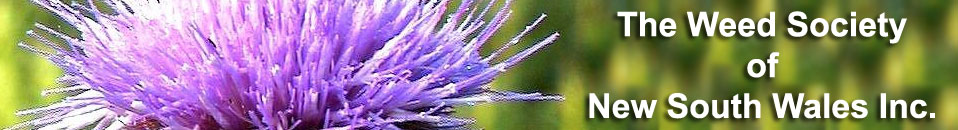 The Buerckner Award‘For outstanding contribution to the on ground control of weeds in NSW’Nominee detailsName: _____________________________________________________________________________________Position: ____________________________________________________________________________Organisation: _________________________________________________________________________Postal Address: _______________________________________________________________________Phone: _______________________________________ : ________________________________Email: ________________________________________ Fax: __________________________________Nominated by:(Please note, this person may be contacted during the judging process).Name: _____________________________________________________________________________________Position: ____________________________________________________________________________Organisation: _________________________________________________________________________Postal Address: _______________________________________________________________________Phone: _______________________________________ : ________________________________Email: ________________________________________ Fax: __________________________________Nomination DetailsPlease answer the following questions to assist in the judging process (point form is acceptable). Nominations close 30 June 2021.What does the nominee’s current role involve?_______________________________________________________________________________________________________________________________________________________________________________________________________________________________________________________________________________________________________________________________________________________________________________________________________________________________________________________________________How long has the nominee been involved in weed management? ___________________________________________________________________________________________What are the personal attributes of the nominee that have contributed to their success in weed management? __________________________________________________________________________________________________________________________________________________________________________________________________________________________________________________________________________________________________________________________________________________________________________________________________________________________________________________________________________________________________________________________________________________________________What achievements in weed management has the nominee accomplished?Recent significant contribution between 2019-2021: ____________________________________________________________________________________________________________________________________________________________________________________________________________________________________________________________________________________________________________________________________________________________________________Previous significant contribution prior to 2019: ____________________________________________________________________________________________________________________________________________________________________________________________________________________________________________________________________________________________________________________________________________________________________________Please list the relevant training or professional development activities undertaken by the nominee and how the nominee has used this in their role._____________________________________________________________________________________________________________________________________________________________________________________________________________________________________________________________________________________________________________________________________________________________________________________________________________________________________________________________________________________________________________________________________________________________________________________________________________________________________________________________Please provide any other relevant information.___________________________________________________________________________________________________________________________________________________________________________________________________________________________________________________________________________________________________________________________________________________________________________________________________________________________________________________________________________________________________________________________________________________________________________________________________________________________________________________________Send completed nomination by close of business 30 June 2021 to:Weed Awards Weed Society of New South Wales PO Box 6Muswellbrook NSW 2333or        Email: secretary@nswweedsoc.org.auThe NSW Buerckner & Stephenson Local Government Weed Professional Awards are proudly supported by: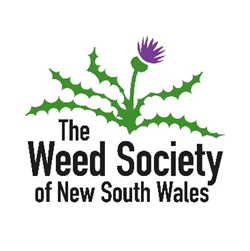 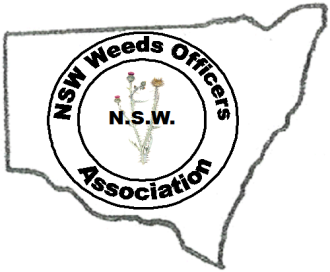 